Year 9Homework Booklet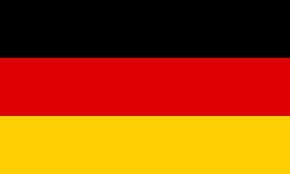 Week 1: Using the internet research 5 interesting facts about a German company:1._________________________________________________________2._________________________________________________________3._________________________________________________________4._________________________________________________________5._________________________________________________________Challenge: What is the origin of the name Adidas ?:_________________________________________________________Week 2: Writing and Reading: Use the box below to choose the correct translation:1.2. 3. 4.5.   Week 3:Read the text, answer the questions, who says each statement ?: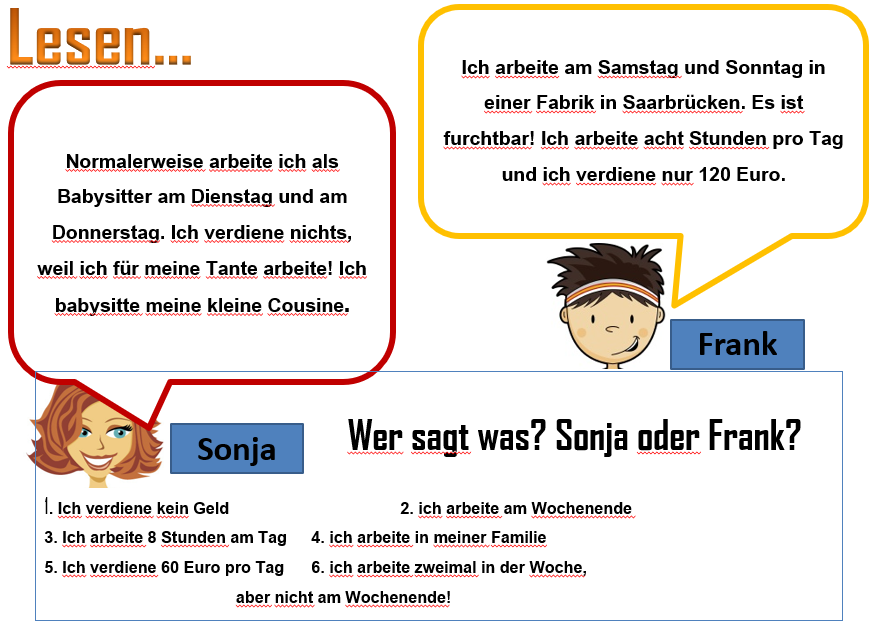 1.						4. 							2.						5.							3.						6.							Week 4: Dictation: Listen to the sentences from google classroom which are spoken in German. You must copy out in German what is said:1.2.3.4.5.Challenge: Can you translate them into English too!Week 5: Reading: Read and match the jobs and descriptions: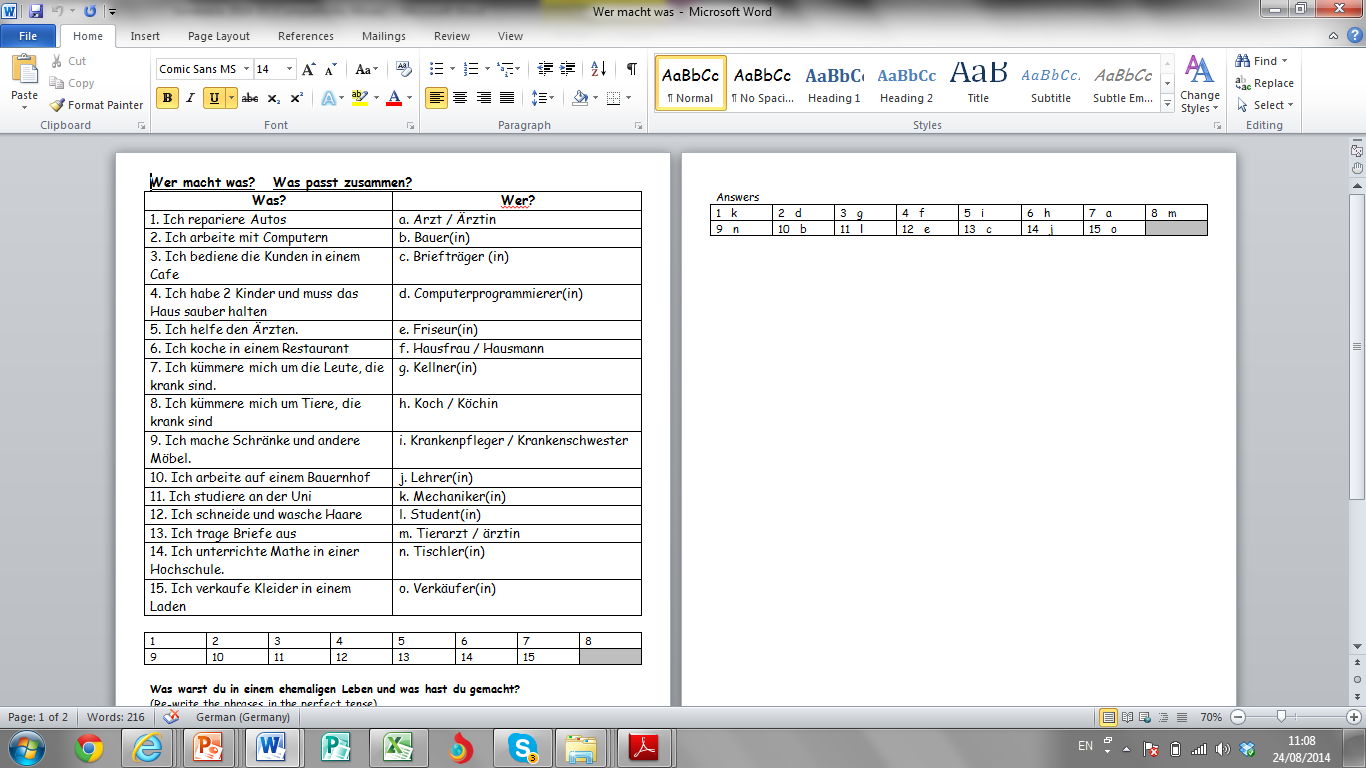 Week 6: Answer the following questions in German : Was ist dein Lieblingsfach und warum?............................................................................................................................................................................................................... Was ist dein Hassfach und warum ? ........................................................................................................